Regels in de les	   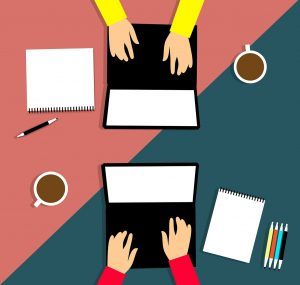 Maak gebruik van modale werkwoorden! Schrijf 6 + zinnen en 6 – zinnen (3 x niet, 3 keer geen).  + Je moet naar je docente goed luisteren. Je mag geen kauwgom tijdens de les kauwen. + Je kan (wel) drinken en eten tijdens de les.Je kan niet jouw pyjama aan hebben. Meer regels van jullie:-+ 